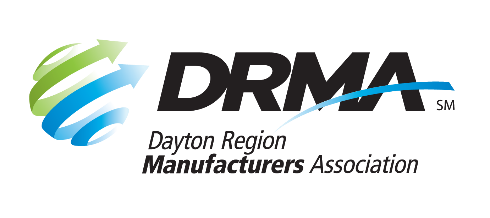 DRMA GD&T and Blueprint Reading WorkshopsRegistration FormDRMA is pleased to announce Blueprint Reading and GD&T workshops exclusively for DRMA members, offered in partnership with the Workforce Development Division of Sinclair Community College.Blueprint Reading WorkshopDate:  Friday, May 12Time:  8:00 a.m. – 12:00 p.m.Location:  Sinclair’s Centerville Campus (5800 Clyo Rd., Centerville 45459)Cost:  $140 per person*GD&T Workshop Session Dates:  Session #1 – Friday, June 2; Session #2 - Friday, June 9Time:  8:00 – 11:00 a.m.Location:  Sinclair Conference Center (301 W. Fourth St., Dayton 45402), Building 12, Room 282Cost:  $195 per person for both sessions*Price includes parking and continental breakfast. GD&T Workshop attendees will receive a copy of the GD&T Hierarchy Pocket Guide as part of their participation. Notice of cancellation must be received 8 business days prior to the workshop to receive a refund.* Participants will complete a short form at the beginning of each workshop to qualify for the price listed on this form.Registrant InformationPayment InformationReturn this form with payment to the DRMA office.If you prefer, you may call the office at 937-949-4000 to place your payment with DRMA staff after you’ve emailed/faxed your form.Company:      Company:      Company:      BlueprintGD&TNameTitleEmailNumber of Blueprint Reading Participants:x $140 =Number of GD&T Participantsx $195 =TOTAL = $     Check (make payable to DRMA)Check (make payable to DRMA)Check (make payable to DRMA)Check (make payable to DRMA)Check (make payable to DRMA)Check (make payable to DRMA)Check (make payable to DRMA)Check (make payable to DRMA)Check (make payable to DRMA)Check (make payable to DRMA)Check (make payable to DRMA)Credit card (all major cards accepted)Credit card (all major cards accepted)Credit card (all major cards accepted)Credit card (all major cards accepted)Credit card (all major cards accepted)Credit card (all major cards accepted)Credit card (all major cards accepted)Credit card (all major cards accepted)Credit card (all major cards accepted)Credit card (all major cards accepted)Credit card (all major cards accepted)Card #:Exp. Date:CVV Code:CVV Code:CVV Code:Billing Zip Code:Billing Zip Code:Billing Zip Code:Billing Zip Code: